Publicado en Nacional el 16/01/2024 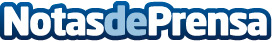 BIM se consolida como un requisito clave en los procesos de licitaciónEn 2023 se registraron en España 532 licitaciones con presencia de la metodología Building Information Modeling que supusieron una inversión total de 2.781 millones de eurosDatos de contacto:Paula Etxeberriafreelance649 71 88 24Nota de prensa publicada en: https://www.notasdeprensa.es/bim-se-consolida-como-un-requisito-clave-en Categorias: Nacional Software Urbanismo Construcción y Materiales Arquitectura http://www.notasdeprensa.es